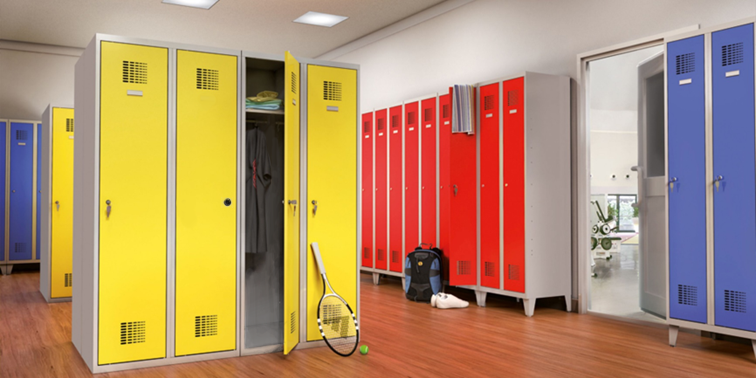 OpisOpisOpisOpisSUM WZD to dwukomorowe szafy pracownicze. Wspólne zamknięcie, pozwala na szybki dostęp do lewej i prawej części szafy. W standardzie szafy są wyposażone w lusterko, samoprzylepny szyldzik, dodatkowy haczyk ubraniowy na drzwiach oraz otwory wentylacyjne zwiększające cyrkulację powietrza. Szafy SUM WZD znajdą zastosowanie szatni pracowniczej oraz tam, gdzie jest potrzeba przechowywania większej ilości ubrań. Jednocześnie ułatwia korzystanie z szafy i ogranicza ilość potrzebnych kluczy dla jednej osoby.Szafy SUM WZD oferowane są w dwóch szerokościach 600 mm i 800 mm oraz dwóch wariantach:- z dwoma przedziałami ubraniowymi,- z przedziałem z 4 półkami i przedziałem ubraniowym. Solidna konstrukcja szaf umożliwia ustawienie ich na nóżkach, cokole, podstawie z siedziskiem i półką na buty oraz zamontowanie daszka. Możesz nadać im także oryginalny wygląd zamawiając drzwi ze swoją ulubioną grafiką. Meble nie wymagają składania, dzięki czemu zyskują na wytrzymałości i stabilności. W standardzie szafki są dostępne w 16 kolorach bez dopłat.SUM WZD to dwukomorowe szafy pracownicze. Wspólne zamknięcie, pozwala na szybki dostęp do lewej i prawej części szafy. W standardzie szafy są wyposażone w lusterko, samoprzylepny szyldzik, dodatkowy haczyk ubraniowy na drzwiach oraz otwory wentylacyjne zwiększające cyrkulację powietrza. Szafy SUM WZD znajdą zastosowanie szatni pracowniczej oraz tam, gdzie jest potrzeba przechowywania większej ilości ubrań. Jednocześnie ułatwia korzystanie z szafy i ogranicza ilość potrzebnych kluczy dla jednej osoby.Szafy SUM WZD oferowane są w dwóch szerokościach 600 mm i 800 mm oraz dwóch wariantach:- z dwoma przedziałami ubraniowymi,- z przedziałem z 4 półkami i przedziałem ubraniowym. Solidna konstrukcja szaf umożliwia ustawienie ich na nóżkach, cokole, podstawie z siedziskiem i półką na buty oraz zamontowanie daszka. Możesz nadać im także oryginalny wygląd zamawiając drzwi ze swoją ulubioną grafiką. Meble nie wymagają składania, dzięki czemu zyskują na wytrzymałości i stabilności. W standardzie szafki są dostępne w 16 kolorach bez dopłat.SUM WZD to dwukomorowe szafy pracownicze. Wspólne zamknięcie, pozwala na szybki dostęp do lewej i prawej części szafy. W standardzie szafy są wyposażone w lusterko, samoprzylepny szyldzik, dodatkowy haczyk ubraniowy na drzwiach oraz otwory wentylacyjne zwiększające cyrkulację powietrza. Szafy SUM WZD znajdą zastosowanie szatni pracowniczej oraz tam, gdzie jest potrzeba przechowywania większej ilości ubrań. Jednocześnie ułatwia korzystanie z szafy i ogranicza ilość potrzebnych kluczy dla jednej osoby.Szafy SUM WZD oferowane są w dwóch szerokościach 600 mm i 800 mm oraz dwóch wariantach:- z dwoma przedziałami ubraniowymi,- z przedziałem z 4 półkami i przedziałem ubraniowym. Solidna konstrukcja szaf umożliwia ustawienie ich na nóżkach, cokole, podstawie z siedziskiem i półką na buty oraz zamontowanie daszka. Możesz nadać im także oryginalny wygląd zamawiając drzwi ze swoją ulubioną grafiką. Meble nie wymagają składania, dzięki czemu zyskują na wytrzymałości i stabilności. W standardzie szafki są dostępne w 16 kolorach bez dopłat.SUM WZD to dwukomorowe szafy pracownicze. Wspólne zamknięcie, pozwala na szybki dostęp do lewej i prawej części szafy. W standardzie szafy są wyposażone w lusterko, samoprzylepny szyldzik, dodatkowy haczyk ubraniowy na drzwiach oraz otwory wentylacyjne zwiększające cyrkulację powietrza. Szafy SUM WZD znajdą zastosowanie szatni pracowniczej oraz tam, gdzie jest potrzeba przechowywania większej ilości ubrań. Jednocześnie ułatwia korzystanie z szafy i ogranicza ilość potrzebnych kluczy dla jednej osoby.Szafy SUM WZD oferowane są w dwóch szerokościach 600 mm i 800 mm oraz dwóch wariantach:- z dwoma przedziałami ubraniowymi,- z przedziałem z 4 półkami i przedziałem ubraniowym. Solidna konstrukcja szaf umożliwia ustawienie ich na nóżkach, cokole, podstawie z siedziskiem i półką na buty oraz zamontowanie daszka. Możesz nadać im także oryginalny wygląd zamawiając drzwi ze swoją ulubioną grafiką. Meble nie wymagają składania, dzięki czemu zyskują na wytrzymałości i stabilności. W standardzie szafki są dostępne w 16 kolorach bez dopłat.Cechy charakterystyczneCechy charakterystyczneCechy charakterystyczneCechy charakterystyczneSUM WZDPrzeznaczone do przechowywania odzieży (wysokie komory) i rzeczy osobistych w pomieszczeniach wewnętrznych suchych i wentylowanych.Dodatkowy haczyk na drzwiach, 3 haczyki na drążku, lusterko oraz szyldzik w standardzie.Maksymalne obciążenie półki to 10 kg.Wykonane z blachy o gr.:- 0,5 mm w wersji STMożliwość zastosowania wielu rodzajów zamków cylindrycznych 1 pkt. oraz cylindrycznych zamykanych kłódką. Lewe drzwi są wyposażone w aluminiową gałkę pomalowaną proszkowo na czarno.Dostarczane w całości i nie wymagają składania.Konstrukcja zgrzewana, dodatkowo wzmacniana spawami, które usztywniają i wzmacniają konstrukcję.Szafa jest wykonana z blachy stalowej zabezpieczonej metodą konwersji cyrkonowej, pomalowana farbą proszkową.Dostępne w 16 kolorach z palety RAL bez dopłaty.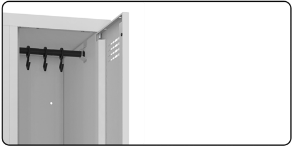 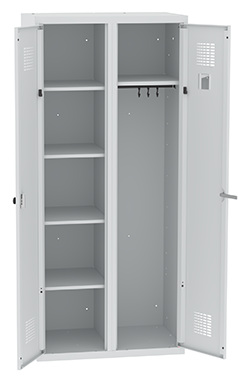 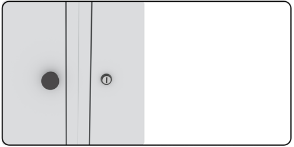 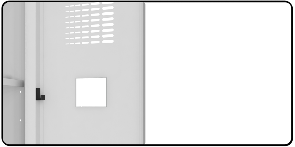 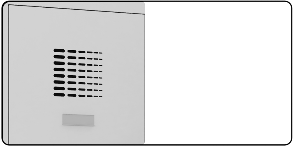 Dostępne wariantyDostępne wariantyDostępne wariantyDostępne wariantyDostępne warianty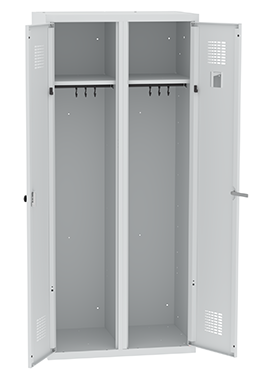 OznaczenieWZD 320WZD 420WZD 61WZD 81KodWSU  0102260115WSU  0202260115WSU  0102260116WSU  0202260116Wymiary
(wys. x szer. x gł.)1800 x 600 x 5001800 x 800 x 5001800 x 600 x 5001800 x 800 x 500Wyposażenie dodatkoweWyposażenie dodatkoweWyposażenie dodatkoweWyposażenie dodatkoweWyposażenie dodatkowe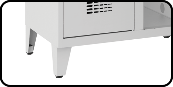 Podstawa z nóżkami skośnymi jest dostępna za dopłatą. Stopki są regulowane w zakresie 0-10 mm, co umożliwia wypoziomowanie szafy.Podstawa z nóżkami skośnymi jest dostępna za dopłatą. Stopki są regulowane w zakresie 0-10 mm, co umożliwia wypoziomowanie szafy.Podstawa z nóżkami skośnymi jest dostępna za dopłatą. Stopki są regulowane w zakresie 0-10 mm, co umożliwia wypoziomowanie szafy.Podstawa z nóżkami skośnymi jest dostępna za dopłatą. Stopki są regulowane w zakresie 0-10 mm, co umożliwia wypoziomowanie szafy.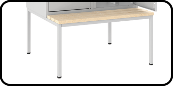 Podstawa z siedziskiem jest dostępna za dopłatą. Regulowane w zakresie 0-10 mm stopki pomagają wypoziomować, podnieść i ustabilizować szafę. Podstawy oprócz miejsca do siedzenia dają możliwość zamontowania półki na buty. Dostępne są siedziska drewniane oraz PCV.Podstawa z siedziskiem jest dostępna za dopłatą. Regulowane w zakresie 0-10 mm stopki pomagają wypoziomować, podnieść i ustabilizować szafę. Podstawy oprócz miejsca do siedzenia dają możliwość zamontowania półki na buty. Dostępne są siedziska drewniane oraz PCV.Podstawa z siedziskiem jest dostępna za dopłatą. Regulowane w zakresie 0-10 mm stopki pomagają wypoziomować, podnieść i ustabilizować szafę. Podstawy oprócz miejsca do siedzenia dają możliwość zamontowania półki na buty. Dostępne są siedziska drewniane oraz PCV.Podstawa z siedziskiem jest dostępna za dopłatą. Regulowane w zakresie 0-10 mm stopki pomagają wypoziomować, podnieść i ustabilizować szafę. Podstawy oprócz miejsca do siedzenia dają możliwość zamontowania półki na buty. Dostępne są siedziska drewniane oraz PCV.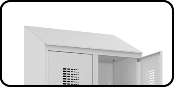 Daszek jest dostępny za dopłatą. Pomaga w utrzymaniu czystości, dodatkowo 22o kąt nachylenia daszka uniemożliwia pozostawienie niepożądanych przedmiotów na górze szafy.Daszek jest dostępny za dopłatą. Pomaga w utrzymaniu czystości, dodatkowo 22o kąt nachylenia daszka uniemożliwia pozostawienie niepożądanych przedmiotów na górze szafy.Daszek jest dostępny za dopłatą. Pomaga w utrzymaniu czystości, dodatkowo 22o kąt nachylenia daszka uniemożliwia pozostawienie niepożądanych przedmiotów na górze szafy.Daszek jest dostępny za dopłatą. Pomaga w utrzymaniu czystości, dodatkowo 22o kąt nachylenia daszka uniemożliwia pozostawienie niepożądanych przedmiotów na górze szafy.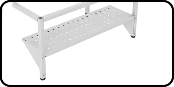 Półka na buty jest dostępna za dopłatą. To dodatkowe miejsce na przechowywanie obuwia. Perforowana półka pozwala na odprowadzenie wody i przyśpiesza wysuszenie obuwia.Półka na buty jest dostępna za dopłatą. To dodatkowe miejsce na przechowywanie obuwia. Perforowana półka pozwala na odprowadzenie wody i przyśpiesza wysuszenie obuwia.Półka na buty jest dostępna za dopłatą. To dodatkowe miejsce na przechowywanie obuwia. Perforowana półka pozwala na odprowadzenie wody i przyśpiesza wysuszenie obuwia.Półka na buty jest dostępna za dopłatą. To dodatkowe miejsce na przechowywanie obuwia. Perforowana półka pozwala na odprowadzenie wody i przyśpiesza wysuszenie obuwia.OznaczeniaOznaczeniaOznaczeniaOznaczenia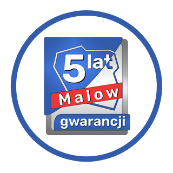 5 lat gwarancji świadczy o tym, że jesteśmy pewni naszych produktów ze względu na wysoką jakość ich wykonania oraz ich niezawodność. Chcemy, abyście poczuli się bezpiecznie i byli zadowoleni ze współpracy z nami.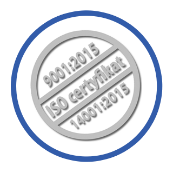 Certyfikat ISO potwierdza przestrzeganie norm oraz wysoką jakość produktów i usług, jakie oferujemy. 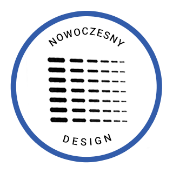 Nasza perforacja jest przemyślana, delikatna i subtelna. Gwarantuje odpowiednią wentylację oraz idealnie pasuje do nowoczesnych zakładów pracy.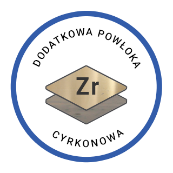 Stosowana technologia cyrkonowania zapewnia bardzo dobre zabezpieczenie antykorozyjne szaf. Dodatkowo proces ten polepsza przyczepność farby proszkowej.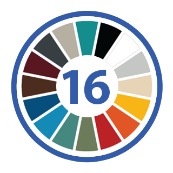 W standardzie oferujemy 16 kolorów z palety RAL. Dzięki temu nasze meble można dopasować do każdego wnętrza.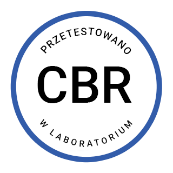 Szafy testujemy we własnym laboratorium - Centrum Badań i Rozwoju (CBR).